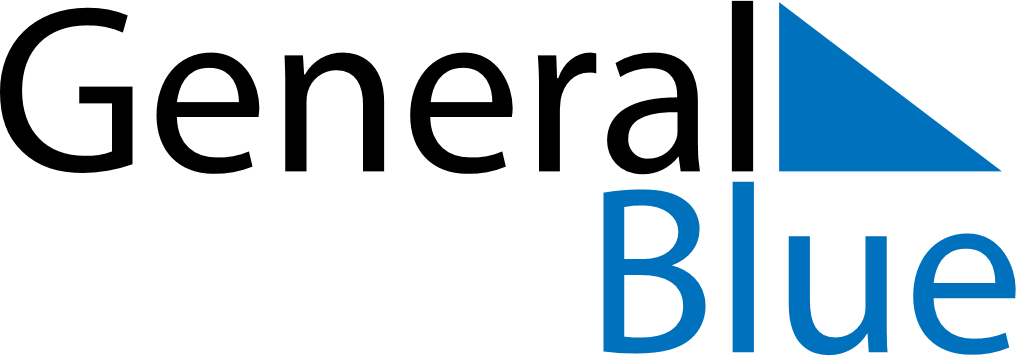 October 2022October 2022October 2022October 2022October 2022October 2022CroatiaCroatiaCroatiaCroatiaCroatiaCroatiaMondayTuesdayWednesdayThursdayFridaySaturdaySunday123456789Yom Kippur10111213141516171819202122232425262728293031NOTES